web: www.sups.cz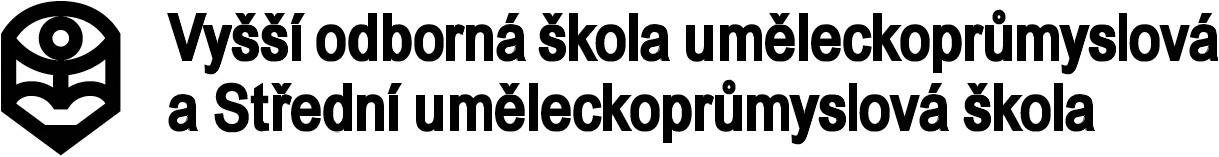 e-mail: info@sups.czŽižkovo náměstí 1300/1, 130 00 Praha 3	 tel.: 222 728 255, 222 728 282V Praze, dne 22. září 2021	Objednávka	č. 248/2021Objednáváme u Váskompletní novou elektroinstalaci včetně rozvodné skříně a nových svítidel ve školnickém bytě.Finanční limit do:	99 000 Kč bez DPHTermín do:	30. listopadu 2021Kontaktní osoba:	Milan Martiník ak. soch.	Tel.: 734 109 298Potvrďte nám, prosím, akceptaci objednávky e-mailem na adresu pavel.kovarik@sups.cz pro uveřejnění v registru smluv podle zákona podle č. 340/2015 Sb.V textu mailu uveďte, prosím, číslo naší objednávky, datum Vaší akceptace, Vaši cenu s DPH a bez DPH, IČO, přesný název a adresu dodavatele.Děkujeme a zůstáváme s pozdravem.Za vedení školy	Mgr. Pavel Kovářík	ředitel školy